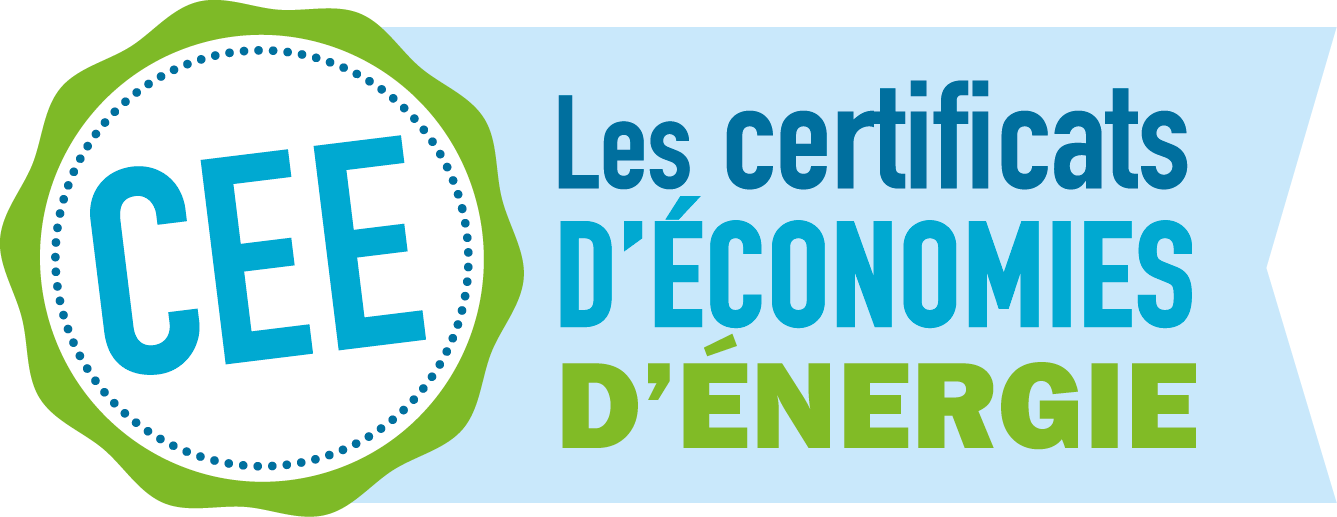 CHARTE D'ENGAGEMENT 
"Coup de pouce Isolation"Engagement pris par : ……………………………….            N° SIREN :………………………Pour les délégataires d’obligations CEE :Date de la notification du statut de délégataire par le PNCEE : ………/………/………Adresse du siège social : ……………………………………………………………..Date de prise d’effet de la charte (postérieure à la date de signature) :………………………S’agit-il d’un avenant à une charte "Coup de pouce Isolation" initiale :    □  Oui      □  Non Si oui, objet de l’avenant :……………………………………………………………………………Je participe à l'opération "Coup de pouce Isolation", dans le cadre du dispositif des certificats d’économies d’énergie (CEE). Cette opération a pour objectif d’inciter financièrement les consommateurs finals, notamment ceux en situation de précarité énergétique, à réaliser l’isolation de leurs combles, toitures ou planchers bas.OFFRES FINANCIÈRESJe m'engage à mettre en place une offre à destination des ménages et de leurs bailleurs, ou d'un syndicat de copropriété, pour au moins une des opérations ci-dessous, (cocher les opérations concernées) qui prévoit les incitations financières suivantes :□ 20 € par m² d’isolant posé, au moins, pour une opération au bénéfice d’un ménage en situation de précarité ou de grande précarité énergétique et 10 € par m² d’isolant posé, au moins, pour une opération au bénéfice des autres ménages pour l’isolation thermique de combles ou de toiture, réalisée conformément à la fiche d’opération standardisée CEE BAR-EN-101 en vigueur ;□ 30 € par m² d’isolant posé, au moins, pour une opération au bénéfice d’un ménage en situation de précarité ou de grande précarité énergétique et 20 € par m² d’isolant posé, au moins, pour une opération au bénéfice des autres ménages pour l’isolation thermique de planchers bas, réalisée conformément à la fiche d’opération standardisée CEE BAR-EN-103 en vigueur.Les offres financières prévues par la présente charte ne sont pas cumulables avec les autres incitations mises en place dans le cadre du dispositif des certificats d’économies d’énergie.Je m’engage à promouvoir, auprès de chaque ménage incité, la réalisation d’autres actions de rénovation, afin de les inscrire dans un parcours de rénovation complet. Je m’engage notamment à diffuser auprès de ces ménages des informations sur les travaux complémentaires envisageables, les dispositifs d’aide existants ainsi que sur le réseau FAIRE.Je m’engage, avant la prise d’effet de ma charte, à présenter mes offres et mes engagements résultant de la présente charte au travers d’un site Internet accessible au public comprenant notamment : une présentation du dispositif, de ses objectifs et des offres proposées ;une présentation des modalités d’obtention par les bénéficiaires des incitations financières que j’ai mises en place et m’identifiant clairement comme à l’origine des primes versées ;les montants de primes ainsi que les critères techniques et exigences à respecter pour les opérations sélectionnées ;les critères d’éligibilité des bénéficiaires ;la promotion de la réalisation d’actions complémentaires de rénovation afin d’inscrire les bénéficiaires dans un parcours de rénovation leur permettant de poursuivre l’amélioration des performances énergétiques de leurs logements ;la politique de contrôles par des organismes tiers mise en place dans le cadre de la charte ;les informations sur les dispositifs d’aides existants ou les liens renvoyant vers ces informations.POLITIQUE DE CONTROLEJe m’engage à mettre en place une politique de contrôle sur site des opérations d’isolation des combles ou toitures, ainsi que des planchers bas, réalisées avec mon concours. Ces contrôles sont réalisés sur l’ensemble des opérations d’isolation des combles ou toitures réalisées correspondant à la fiche BAR-EN-101, ainsi que sur l’ensemble des opérations d’isolation des planchers bas réalisées correspondant à la fiche BAR-EN-103 engagées à compter de la date de prise d’effet de mon engagement. Ils sont réalisés préalablement au dépôt de demandes de CEE auprès du Pôle national des certificats d’économies d’énergie (PNCEE).Ces contrôles sont conduits par un organisme de contrôle accrédité selon la norme NF EN ISO/CEI 17020 applicable en tant qu’organisme d’inspection de type A pour le domaine 15.1.5 « Inspection d’opérations standardisées d’économies d’énergie dans le cadre du dispositif de délivrance des certificats d’économies d’énergie » par le comité français d’accréditation ou tout autre organisme d’accréditation signataire de l’accord européen multilatéral pertinent pris dans le cadre de la coordination européenne des organismes d’accréditation.Ils sont menés sur des opérations sélectionnées de façon aléatoire par l’organisme de contrôle au sein de la liste complète des opérations d’isolation des combles ou toitures et des opérations d’isolation des planchers bas incluses, par le signataire, dans un dossier de demande de CEE au PNCEE de manière à ce que les contrôles satisfaisants couvrent, pour chaque dossier de demande et pour chaque opération BAR-EN-101 et BAR-EN-103 prise séparément :au moins 5% par professionnel (SIREN) des opérations réalisées au bénéfice des ménages en situation de grande précarité énergétique, et au moins 2,5% par professionnel de celles réalisées au bénéfice des autres ménages ;ou au moins 10% des opérations réalisées au bénéfice des ménages en situation de grande précarité énergétique, et au moins 5% de celles réalisées au bénéfice des autres ménages.Chaque opération contrôlée fait l’objet d’un rapport. Le rapport de contrôle atteste de :La date de la visite sur site de l’organisme de contrôle ;La réalité des travaux ;La surface isolée ;La résistance thermique, ou à défaut l’épaisseur d’isolant posé et sa conductivité thermique avec ses marques et références accompagnées du calcul de la résistance thermique ainsi que la source des données prises en compte (fiche de fin de chantier, facture, autres à préciser).Le rapport fournit également des éléments sur la qualité des travaux :Répartition homogène de l’isolant et présence de piges ou de repérage de hauteur pour les procédés d’isolation par soufflage d’isolant en vrac ;Mise en place des aménagements nécessaires (coffrage ou écran de protection autour des conduits de fumées et des dispositifs d’éclairage encastrés, rehausse rigide au-dessus de la trappe d’accès, pare-vapeur) dès lors que ces aménagements sont contrôlables de façon visible et non destructive.Je m’engage à archiver et à tenir à la disposition du PNCEE les rapports de contrôle de l’ensemble des opérations contrôlées.Une synthèse des contrôles menés sur les opérations d’un dossier de demande est réalisée par l’organisme de contrôle. Cette synthèse comprend notamment la liste des opérations, la méthode d’échantillonnage, la liste des opérations prévues d’être contrôlées, la liste des opérations réellement contrôlées, les paramètres contrôlés, les résultats obtenus, les écarts constatés y compris sur la qualité des travaux et les contrôles non satisfaisants.Je m’engage à transmettre au PNCEE, avec chaque dossier de demande contenant des opérations BAR-EN-101 ou BAR-EN-103, la synthèse des contrôles menés sur les opérations incluses dans cette demande ainsi que des informations sur les suites données aux contrôles non satisfaisants. Je m’engage à signaler aux organismes de qualification et de certification RGE tout manquement manifeste aux règles de l’art ou de non qualité manifeste relevé par l’organisme de contrôle.Je m’engage à apporter des mesures correctives en cas de problème détecté lors des contrôles.En cas de mesures correctives jugées insuffisantes, le présent engagement est caduc après mise en demeure par le Ministère chargé de l’Energie non suivie d’effets.RECONNAISSANCE ET SUIVI DE MON ENGAGEMENTAfin de faire reconnaître mon engagement dans cette opération, je transmets à la Direction générale de l’énergie et du climat (DGEC) :la présente charte dûment complétée, datée et porteuse de ma signature et de mon cachet commercial,les références de l’offre d’incitation financière répondant à la présente charte, pour les types de travaux que j’ai retenus, et que je m’engage à mettre en œuvre dans les 30 jours suivant la signature de la présente charte : nom commercial de l’offre, coordonnées du porteur de l’offre, lien internet de présentation de l’offre au public et coordonnées de  contact pour le public.Dès publication des références de mon offre sur le site internet du Ministère chargé de l’Energie, je serai autorisé à :utiliser la dénomination "Coup de pouce Isolation" ;bénéficier de la bonification prévue par l’article 3-7 de l’arrêté du 29 décembre 2014 modifié relatif aux modalités d’application du dispositif des certificats d’économies d’énergie, pour les opérations engagées postérieurement à la date de prise d’effet de ma charte et le 31 décembre 2020.Je m’engage à transmettre chaque mois à la DGEC un point d’avancement sur les opérations effectuées dans le cadre de mes offres, selon une trame fournie et comportant notamment les éléments suivants, pour chaque type de travaux en distinguant les opérations au bénéfice des ménages en situation de grande précarité énergétique, celles au bénéfice des ménages en situation de précarité énergétique et celles au bénéfice des autres ménages :le nombre de logements faisant l’objet d’une offre proposée et le montant d’offres proposées, le nombre de logements faisant l’objet de travaux engagés, ainsi que la surface d’isolant correspondant aux travaux engagés,le nombre de logements faisant l’objet de travaux achevés, ainsi que la surface d’isolant correspondant aux travaux achevés,le nombre de logements faisant l’objet d’une incitation financière versée et le montant des incitations financières versées.Ces éléments sont transmis avant le 5 du mois suivant.Je prends acte que je peux mettre fin à mon engagement dans les conditions fixées à l’article 3-8 de l’arrêté du 29 décembre 2014 relatif aux modalités d'application du dispositif des certificats d'économies d'énergie et que le ministre chargé de l’énergie peut me retirer le bénéfice des droits attachés à la présente charge, en cas de manquement à cette charte ou aux dispositions relatives aux certificats d’économies d’énergie, après mise en demeure non suivie d’effet. Mes offres sont alors retirées du site internet du ministère chargé de l’énergie et je m’engage à supprimer toute référence à mon engagement dès que ma charte est résiliée.Fait à	Le ……/……………/……(Nom et qualité du signataire, signature et cachet)